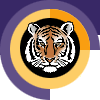 Rochester INSTITUTE OF TECHNOLOGYMinor Program proposal form College of liberal artsDepartment of Economics  Economics: Brief description of the minor to be used in university publications 1.0 Minor Program Approvals	2.0 Rationale: A minor at RIT is a related set of academic courses consisting of no fewer than 15 semester credit hours leading to a formal designation on a student's baccalaureate transcript How is this set of academic courses related?3.0 Multidisciplinary involvement:If this is a multidisciplinary minor spanning two or more academic units, list the units and their role in offering and managing this minor. 4.0 Students ineligible to pursue this minor:The purpose of the minor is both to broaden a student's college education and deepen it in an area outside the student’s major program. A minor may be related to and complement a student’s major, or it may be in a completely different academic/professional area.   It is the responsibility of the academic unit proposing a minor and the unit’s curriculum committee to indicate any home programs for which the minor is not a broadening experience.  Please list below any home programs whose students will not be allowed to pursue this minor, provide the reasoning, and indicate if this exclusion has been discussed with the affected programs:5.0 Minor Program Structure, Sequence and Course Offering Schedule:Describe the structure of the proposed minor and list all courses, their anticipated offering schedule, and any prerequisites.  All minors must contain at least fifteen semester credit hours;  Minors may be discipline-based or interdisciplinary; In most cases, minors shall consist of a minimum of two upper division courses (300 or above) to provide reasonable breadth and depth within the minor;   As per New York State requirements, courses within the minor must be offered with sufficient frequency to allow students to complete the minor within the same time frame allowed for the completion of the baccalaureate degree;Provide a program mask showing how students will complete the minor.Narrative of Minor Program Structure:Minor Course Conversion Table:  Quarter Calendar and Semester Calendar ComparisonPolicy Name: D1.1 MINORS POLICY 1. DefinitionA minor at RIT is a related set of academic courses consisting of no fewer than 15 semester credit hours leading to a formal designation on a student's baccalaureate transcript. The purpose of the minor is both to broaden a student's college education and deepen it in an area outside the student’s major program. A minor may be related to and complement a student’s major, or it may be in a completely different academic/professional area.   It is the responsibility of the academic unit proposing a minor and the unit’s curriculum committee to indicate any home programs for which the minor is not a broadening experience.  In most cases, minors shall consist of a minimum of two upper division courses to provide reasonable breadth and depth within the minor.   2. Institutional parameters Minors may be discipline-based or interdisciplinary; Only matriculated students may enroll in a minor;At least nine semester credit hours of the minor must consist of courses not required by the student's home program; Students may pursue multiple minors.  A minimum of nine semester credit hours must be designated towards each minor; these courses may not be counted towards other minors;The residency requirement for a minor is a minimum of nine semester credit hours consisting of RIT courses (excluding "X" graded courses); Posting of the minor on the student's academic transcript requires a minimum GPA of 2.0 in each of the minor courses; Minors may not be added to the student's academic record after the granting of the bachelor's degree. 3. Development/approval/administration processes Minors may be developed by faculty at the departmental, inter-departmental, college, or inter-college level. As part of the minor development process: students ineligible for the proposed minor will be identified; prerequisites, if any, will be identified; Minor proposals must be approved by the appropriate academic unit(s) curriculum committee, and college curriculum committee(s), before being sent to the Inter-College Curriculum Committee (ICC) for final consideration and approval.The academic unit offering the minor (in the case of interdisciplinary minors, the designated college/department) is responsible for the following: enrolling students in the minor (as space permits); monitoring students progress toward completion of the minor; authorizing the recording of the minor's completion on student's academic records; granting of transfer credit, credit by exam, credit by experience, course substitutions, and advanced placement; responding to student requests for removal from the minor.As per New York State requirements, courses within the minor must be offered with sufficient frequency to allow students to complete the minor within the same time frame allowed for the completion of the baccalaureate degree. 4. Procedures for Minor revisionIt is the duty of the college curriculum committee(s) involved with a minor to maintain the program’s structure and coherence.  Once a minor is approved by the ICC, changes to the minor that do not have a significant effect on its focus may be completed with the approval of the involved academic unit(s) and the college curriculum committee(s).  Significant changes in the focus of the minor must be approved by the appropriate academic unit(s) curriculum committee(s), the college curriculum committee(s) and be resubmitted to the ICC for final consideration and approval.An economics minor provides a systematic analysis of economic issues through the study of the allocation of scarce resources into production and the distribution of production among the members of society. This minor is closed to students enrolled in the economics degree program.Approval request date:Approval granted date:Academic Unit Curriculum Committee12/9/1112/9/11College Curriculum Committee1/10/122/10/12Inter-College Curriculum CommitteeThese courses are all offered within the discipline of Economics and as such they utilize the same set of analytical frameworks in considering specific problem areas.N/AThis minor is closed to students enrolled in the economics degree program.The minor courses all require Principles of Microeconomics, ECON 101, or Honors Economics, ECON 105, as a prerequisite. All students pursuing the minor are required to take Principles of Macroeconomics, ECON 201, and then take four additional courses; 2 or 3 from a list of Theory and Policy courses and 1 or 2 from a list of Quantitative courses.Theory and Policy courses:ECON 401 Intermediate Microeconomic TheoryECON 402 Intermediate Macroeconomic TheoryECON 405 International Trade and FinanceECON 406 Global Economic IssuesECON 407 Industrial OrganizationECON 420 Environmental EconomicsECON 421 Natural Resource EconomicsECON 422 Benefit-Cost AnalysisECON 430 Managerial EconomicsECON 431 Monetary Analysis and PolicyECON 440 Urban EconomicsECON 441 Labor EconomicsECON 444 Public FinanceECON 445 History of Economic ThoughtECON 448 Development EconomicsECON 449 Comparative Economic SystemsECON 450 Health Care EconomicsECON 451 Economics of Women and the FamilyECON 452 Economics of native AmericaQuantitative courses:ECON 403 Econometrics IECON 404 Mathematical Methods: EconomicsECON 410 Game Theory: Economic ApplicationsCourse Number & TitleSCHRequiredOptionalFallSpringAnnual/ BiennialPrerequisitesECON 201 Principles of Macroeconomics3XXXA    ECON 101ECON 401 Intermediate Microeconomic Theory3XXXAECON 101ECON 402 Intermediate Macroeconomic Theory3XXAECON 101ECON 201ECON 403 Econometrics I3XXXAECON 101 STAT 145ECON 404 Mathematical Methods: Economics3XXAECON 101MATH 171ECON 405 International Trade and Finance3XXXAECON 101ECON 406 Global Economic Issues3XXAECON 101ECON 407 Industrial Organization3XXXAECON 101ECON 410 Game Theory: Economic Applications3XXAECON 101ECON 420 Environmental Economics3XXAECON 101ECON 421 Natural Resource Economics3XXAECON 101ECON 422 Benefit-Cost Analysis3XXAECON 101ECON 430 Managerial Economics3XXAECON 101ECON 431 Monetary Analysis and Policy3XXBECON 101ECON 201ECON 440 Urban Economics3XXAECON 101ECON 441 Labor Economics3XXBECON 101ECON 444 Public Finance3XXBECON 101ECON 445 History of Economic Thought3XXAECON 101ECON 201ECON 448 Development Economics3XXBECON 101ECON 201ECON 449 Comparative Economic Systems3XXAECON 101ECON 450 Health Care Economics3XXAECON 101ECON 451 Economics of Women and the Family3XXBECON 101ECON 452 Economics of Native America3XXBECON 101Total credit hours: 15Directions: The tables on this page will be used by the registrar’s office to aid student’s transitioning from the quarter calendar to the semester calendar.  If this minor existed in the quarter calendar and is being converted to the semester calendar please complete the following tables.  If this is a new minor that did not exist under the quarter calendar do not complete the following tables.Use the following tables to show minor course comparison in quarter and semester calendar formats.  Use courses in the (2011-12) minor mask for this table. Display all required and elective minor courses.  If necessary clarify how course sequences in the quarter calendar convert to semesters by either bracketing or using some other notation.Name of Minor in Semester Calendar:EconomicsName of Minor in Quarter Calendar:EconomicsName of Certifying Academic Unit:Economics DepartmentQUARTER:  Current Minor CoursesQUARTER:  Current Minor CoursesQUARTER:  Current Minor CoursesSEMESTER:  Converted Minor CoursesSEMESTER:  Converted Minor CoursesSEMESTER:  Converted Minor CoursesCourse #Course TitleQCHCourse  #Course TitleSCHComments0511 211Principles of Microeconomics4ECON 101Principles of Microeconomics30511 325Honors Economics4ECON 105Honors Economics30511 402Principles of Macroeconomics4ECON 201Principles of Macroeconomics30511 440Urban Economics4ECON 440Urban Economics30511 441Economics of Human Resources4ECON 441Labor Economics30511 442Contemporary International Economic Problems4ECON 406Global Economic Issues30511 444Public Finance4ECON 444Public Finance30511 445 Survey of Economic Thought4ECON 445History of Economic Thought30511 448Economics of Lesser Developed Countries4ECON 448Development Economics30511 449Comparative Economic Systems4ECON 449Comparative Economic Systems30511 450Benefit-Cost Analysis4ECON 422Benefit-Cost Analysis30511 452Monetary Analysis and Policy4ECON 431Monetary Analysis and Policy30511 453Intermediate Microeconomic Theory4ECON 401Intermediate Microeconomic Theory30511 454International Trade and Finance4ECON 405International Trade and Finance30511 455Intermediate Macroeconomic Theory4ECON 402Intermediate Macroeconomic Theory30511 456Industrial Organization4ECON 407Industrial Organization30511 457Applied Econometrics4ECON 403Econometrics I3ECON 403 is semester replacement for 0511 457 and 4580511 458Economic Forecasting4ECON 403Econometrics I3ECON 403 is semester replacement for 0511 457 and 4580511 459Managerial Economics4ECON 430Managerial Economics30511 460Mathematical Methods: Economics4ECON 404Mathematical Methods: Economics30511 464Game Theory with Economic Applications4ECON 410Game Theory: Economic Applications30511 466Health Care Economics4ECON 450Health Care Economics30511 467Economics of Native America4ECON 452Economics of Native America30511 480Economic Role of Women4ECON 451Economics of Women and the Family30511 481Environmental Economics 4ECON 420Environmental Economics30511 484Natural Resource Economics4ECON 421Natural Resource Economics3